Муниципальное образование «Зональненское сельское поселение»Администрация Зональненского сельского поселенияПротокол проведения публичных слушаний по рассмотрению проекта «Схемы теплоснабжения Зональненского сельского поселения Томского муниципального района Томской области 2033 года Актуализация на 2023 год»п. Зональная Станция									    14.08.2023г.Место проведения: п. Зональная Станция,ул. Совхозная, 16, начало: 17 часов 30 минутПредседатель публичных слушаний – Коновалова Евгения Анатольевна – Глава поселения (Глава Администрации);Секретарь публичных слушаний – Лебедь Светлана Валерьевна – специалист по работе с населением.Ответственная за организацию и проведение публичных слушаний – Мазярова Ангелина Олеговна – Заместитель Главы Администрации Зональненского сельского поселения.Мазярова А.О.: - Добрый вечер! Сегодня проводятся публичные слушания по рассмотрению проекта «Схемы теплоснабжения Зональненского сельского поселения Томского муниципального района Томской области 2033 года Актуализация на 2023 год».Мазярова А.О. ознакомила присутствующих с повесткой публичных слушаний. Предоставлено слово представителю Председателю публичных слушаний Коноваловой Е.А.: в рамках данных публичных слушаний рассмотреть изменение Схем теплоснабжения на 2023 год.Мазярова А.О.: Переходим к голосованию.Всего голосовало 4 (четыре) человек, из них:«За» - 4 (четыре) голоса.«Против» - 0 (ноль) голосов.«Воздержались» - 0 (ноль) голосов.Из зала не поступали предложения, возражения. Результаты голосования:Всего голосовало 4 (четыре) человек , из них:«За» - 4 (четыре) голоса.«Против» - 0 (ноль) голосов.«Воздержались» - 0 (ноль) голосов.Председатель публичных слушаний                    __________________          Е.А.КоноваловаОтветственная за организацию и проведение публичных слушаний                     __________________         А.О.Мазярова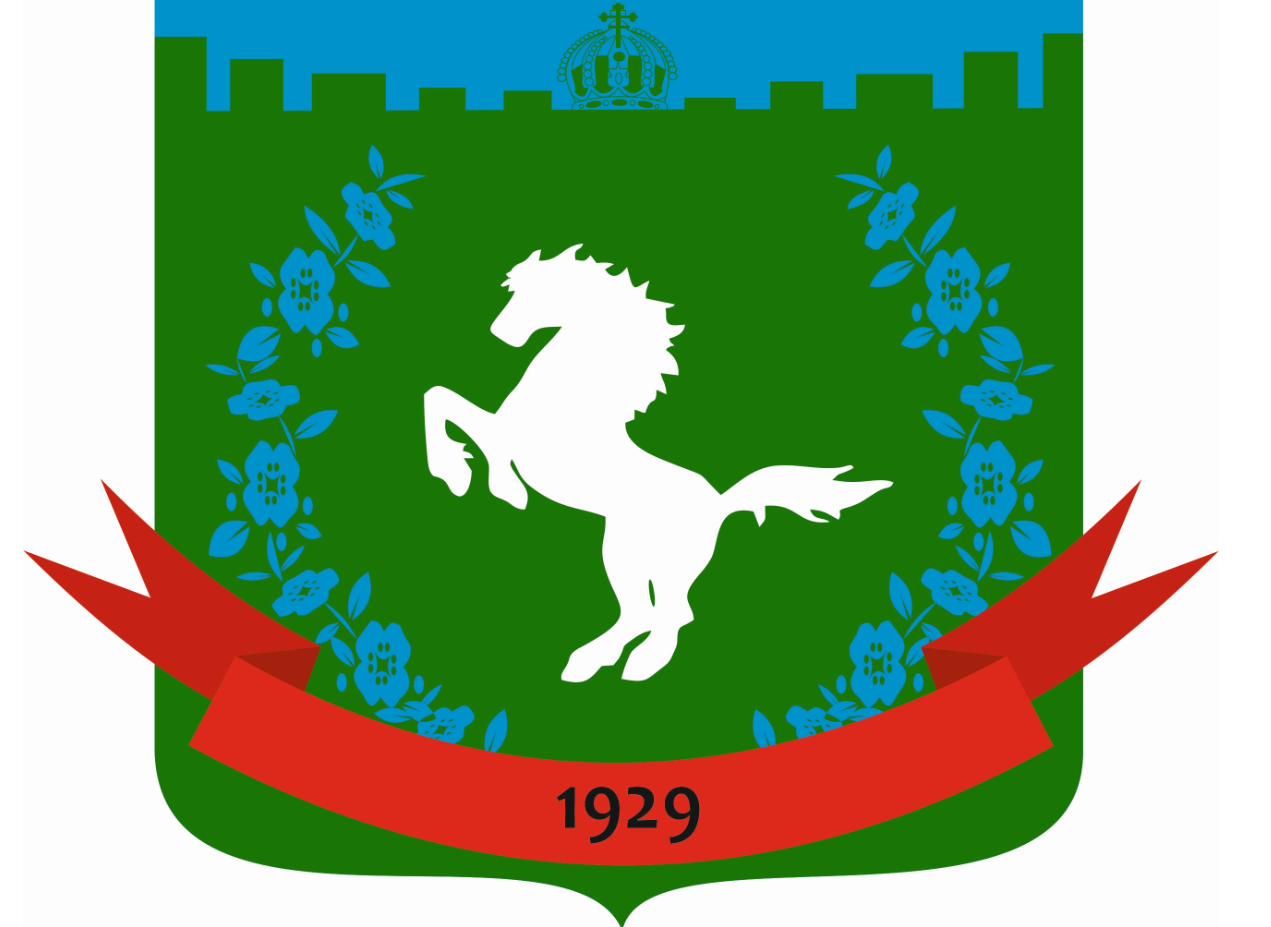 